                                                                                         Приложение №20 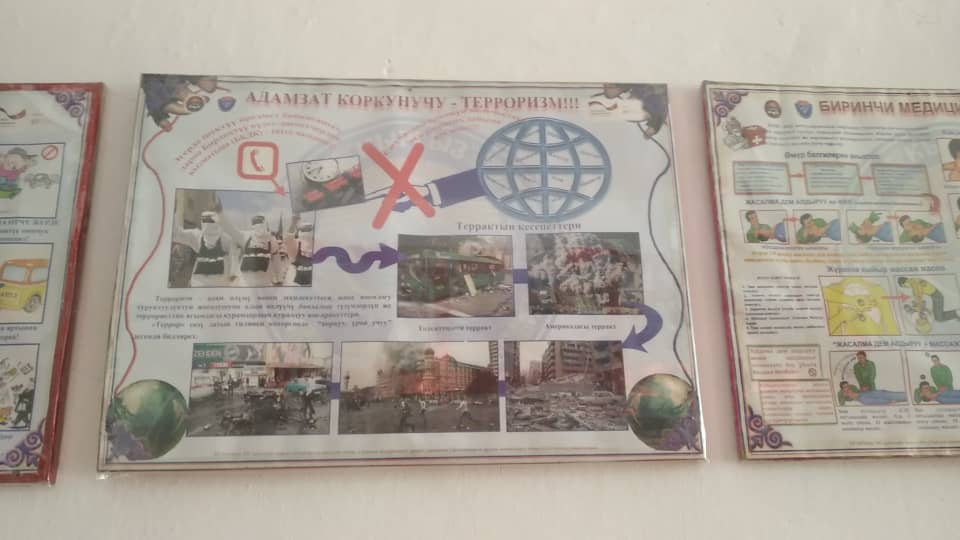 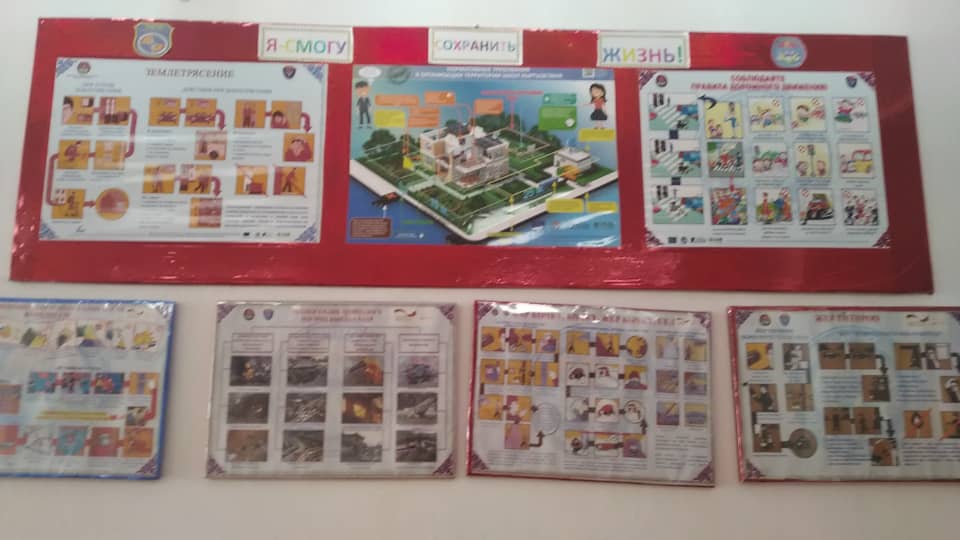 